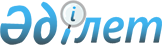 О признании утратившим силу решение Айтекебийского районного маслихата № 174 от 08 августа 2014 года "Об утверждении предельных размеров социальной помощи, представляемой отдельным категориям нуждающихся граждан, при наступлении трудной жизненной ситуации"Решение маслихата Айтекебийского района Актюбинской области от 14 января 2016 года № 290      В соответствии с пунктом 5 статьи 7 Закона Республики Казахстан № 148 от 23 января 2001 года "О местном государственном управлении и самоуправлении в Республике Казахстан" Айтекебийский районный маслихат РЕШИЛ:

      Признать утратившими силу решение Айтекебийского районного маслихата № 174 от 08 августа 2014 года "Об утверждении предельных размеров социальной помощи, представляемой отдельным категориям нуждающихся граждан, при наступлении трудной жизненной ситуации" (зарегистрированное в департаменте юстиции Актюбинской области 26 августа 2014 года № 4006, опубликованное в районной газете "Жаңалық жаршысы" № 35-36 04 сентября 2014 года).


					© 2012. РГП на ПХВ «Институт законодательства и правовой информации Республики Казахстан» Министерства юстиции Республики Казахстан
				
      Председатель сессии

Секретарь

      районного маслихата

 районного маслихата

 Ж.Камбаров      А.Ермағамбет
